30η ΠΡΟΣΚΛΗΣΗ ΣΥΓΚΛΗΣΗΣ ΟΙΚΟΝΟΜΙΚΗΣ ΕΠΙΤΡΟΠΗΣΚαλείστε να προσέλθετε σε τακτική συνεδρίαση της Οικονομικής Επιτροπής που θα διεξαχθεί στο Δημοτικό Κατάστημα την 28η του μηνός Ιουλίου έτους 2023, ημέρα Παρασκευή και ώρα 11:00, για την συζήτηση και λήψη αποφάσεων στα παρακάτω θέματα της ημερήσιας διάταξης, σύμφωνα με τις σχετικές διατάξεις του άρθρου 75 Ν.3852/10, όπως αντικαταστάθηκε από το άρθρο 77 του Ν.4555/18 και ισχύει :1. Έγκριση απόδοσης λογαριασμού χρηματικών ενταλμάτων προπληρωμής και απαλλαγή του υπολόγου υπαλλήλου Κοτούμπα Κων/νου.2. Oρισμός υπολόγου για την έκδοση α) εντάλματος προπληρωμής ποσού 28.699,26 € για ηλεκτροδοτήσεις σε δημοτικούς χώρους  του  Δήμου  Τρικκαίων (αφορά  στις  επεκτάσεις  δημοτικού φωτισμού,  τοποθετήσεις  φωτιστικών  επί  υπαρχόντων  στύλων  ηλεκτροφωτισμού  και ηλεκτροδοτήσεις σε  δημοτικές  οδούς   του Δήμου  Τρικκαίων), β) εντάλματος προπληρωμής ποσού 20,00 € για πληρωμή τραπεζικών εξόδων.3. Έγκριση των όρων διακήρυξης για την παραχώρηση της χρήσης των χώρων εμπορικών δραστηριοτήτων, για την τέλεση της ετήσιας Εμποροπανήγυρης 2023.4. Έγκριση των όρων διακήρυξης για την παραχώρηση της χρήσης του δικαιώματος παροχής ηλεκτρικού ρεύματος και του δικαιώματος κατασκευής παραγκών, για την τέλεση της ετήσιας Εμποροπανήγυρης 2023.5. Έγκριση των όρων διακήρυξης για την παραχώρηση της χρήσης του χώρου της Εμποροπανήγυρης (Τρικαλινού Παζαριού) έτους 2023 που προορίζεται για την εγκατάσταση και λειτουργία ψυχαγωγικών παιδειών (Λούνα Πάρκ) για την τέλεση της ετήσιας Εμποροπανήγυρης.6. Έγκριση κίνησης υπηρεσιακού οχήματος εκτός διοικητικών ορίων Δήμου Τρικκαίων.7. Έγκριση της αριθμ.21/2023 μελέτης και των ΣΑΥ-ΦΑΥ του έργου με τίτλο «Επείγουσες εργασίες αποπεράτωσης υπόβασης (ταρτάν) διαδρόμου αθλητικού πάρκου Αγίου Γεωργίου» καθώς και έγκριση προσφυγής  στη σύναψη σύμβασης  με  τη διαδικασία της  απ΄ ευθείας  ανάθεσης, του καθορισμού των όρων της πρόσκλησης και του καθορισμού των προσκαλούμενων οικονομικών φορέων για την ανάθεση της σύμβασης.8. Μη άσκηση αναίρεσης κατά της αριθμ. ΑΟ155/2023 απόφασης του Μονομελούς Διοικητικού Εφετείου Λάρισας.Πίνακας Αποδεκτών	ΚΟΙΝΟΠΟΙΗΣΗ	ΤΑΚΤΙΚΑ ΜΕΛΗ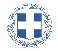 ΕΛΛΗΝΙΚΗ ΔΗΜΟΚΡΑΤΙΑ
ΝΟΜΟΣ ΤΡΙΚΑΛΩΝΔΗΜΟΣ ΤΡΙΚΚΑΙΩΝΔ/ΝΣΗ ΔΙΟΙΚΗΤΙΚΩΝ ΥΠΗΡΕΣΙΩΝΤΜΗΜΑ ΔΙΟΙΚΗΤΙΚΗΣ ΥΠΟΣΤΗΡΙΞΗΣΓραμματεία Οικονομικής ΕπιτροπήςΤρίκαλα, 21 Ιουλίου 2023
Αριθ. Πρωτ. : 35470ΠΡΟΣ :  1.Τα μέλη της ΟικονομικήςΕπιτροπής (Πίνακας Αποδεκτών)(σε περίπτωση κωλύματος παρακαλείσθε να ενημερώσετε τον αναπληρωτή σας).κ. Μπουκοβάλα Στέφανο,Πρόεδρο Δημοτικής Κοινότητας ΤρικκαίωνΗ Πρόεδρος της Οικονομικής ΕπιτροπήςΣοφία ΑλεστάΑντιδήμαρχος Βαβύλης Στέφανος Ντιντής Παναγιώτης Λάππας Μιχαήλ Λεβέντη-Καρά Ευθυμία Κωτούλας Ιωάννης Λασπάς Αχιλλεύς Ζιώγας ΓεώργιοςΚαϊκης ΓεώργιοςΔήμαρχος & μέλη Εκτελεστικής ΕπιτροπήςΓενικός Γραμματέας  Δ.ΤρικκαίωνΑναπληρωματικά μέλη Ο.Ε. 